2023山东理工大学制药工程（绿色制药）新工科实验班招生简章根据《山东理工大学本科实验班实施办法（试行）》（鲁理工大办发〔2022〕17 号），山东理工大学生命与医药学院在2023级新生中选拔优秀学生组建制药工程（绿色制药）新工科实验班。一、制药工程（绿色制药）新工科实验班简介制药工程专业是由理、工、医等学科交叉融合，孕育产生的新兴工科专业，并将继续朝着“智能化”、“智慧化”和“绿色”的方向发展。为适应新经济形势对创新型工程人才的需求，构建多样化和个性化的人才培养模式，推进学科交叉融合，培养具有创新能力、实践能力和跨界整合能力的制药工程技术人才，生命与医药学院自2017级开始，选拔优秀本科生成立“制药工程（绿色制药）新工科创新实验班”。根据国家及区域经济的发展方向和制药行业对复合型工程技术人才的需求，实验班将贯彻“夯实基础、实践创新，面向产业、多元融合”的人才培养理念，依托学院三个教学系和现有的四个优势学科资源及高水平的师资队伍，依托山东省及淄博市完整的医药产业链和校企结合的协同育人平台，采用人性化管理、个性化教育和国际化培养的多元化人才培养模式，践行绿色发展理念，培养具备制药工程扎实理论知识、专业实验技能、基本工程素养，具有家国情怀和国际视野、终身学习意识和能力，具备社会责任感、锐意进取精神、创新创业意识和跨领域服务能力的高素质复合型制药工程技术人才。学院成立了实验班专门工作小组，由学院班子成员、教授委员会主任、制药工程系主任、教学科研综合办公室主任、学生工作办公室主任、实验室主任组成，院长任组长，负责组织实验班培养方案修订、班主任及导师选聘、教学实践平台建设等工作，协调教学、实践环节中的重大事项。实行动态管理和个性化培养。每班40人，单独编班，设置专业学术、工程技术和跨学科等模块，按照学生的特长和发展方向进行个性化培养。专业课程全部进行小班授课，深入推动教学改革。大二学年结束，对实验班学生的学习成绩及行为表现等情况进行综合考核，进行分流和择优递补。推进校企协同育人，实行“3+1”培养模式。学生在校内进行 3 年的专业公共基础理论学习和专业技术学习，1年进行工程实训、毕业设计综合训练或科研创新训练等。搭建校企协同育人平台，建立校外导师团，实行“双导师制”的培养方式，完善校内生产实训环节，构建“校内理论学习-专业实验-校内实训-企业实习”全过程递进式一体化实践教学体系。依托学业导师制，全面提升学生创新实践能力和综合素养。通过双向选择联系学业导师，负责对学生的职业生涯规划、专业方向、学术兴趣等进行指导，负责指导学生进行科研训练、参与科技创新活动或竞赛等。学业导师由具有高尚师德和高水平学术能力的教师担任，每位学业导师指导学生原则上不超过5人。坚持“创新创业不断线”。实施学术活动跟踪制度，探索开展名师大讲堂、科研夏令营、名校实验室交流、创业实践等多样化创新创业活动。二、选拔名额按照学校的通知要求，面向本学院所有专业2023级新生按照公平、公开、公正的原则选拔40人，单独编班，专业课单独授课。三、报名条件1. 具有高尚的爱国主义情操和集体主义精神，社会责任感强，遵纪守法，积极向上，身心健康。2. 对制药工程学科有浓厚兴趣和一定发展潜质，有吃苦耐劳与爱岗敬业的职业精神，有较强的团队精神和协作意识，富有开拓意识和创新精神。3. 外省考生总分需达到当地一本线；山东省内高考英语、数学成绩均不低于90分以上（外省考生总分不是150分的按相应比例折算，下同），且符合下列条件之一者可以报名：（1） 高考英语成绩超过100分或数学成绩超过100分者；（2） 选考化学和生物中一门或两门者；（3） 有明显专业特长，获得全国高中数学、物理、化学、生物、信息学五大学科竞赛奖励者。四、选拔办法1.初选对报名材料进行审核，根据学生报名比例筛选2倍于拟录取人数的学生，进入复试。2.复试对于进入复试的学生，通过综合面试确定最终录取名单。综合面试：每人5分钟，满分100分。主要考察学生的专业兴趣、综合能力和人文科学素养。五、其他事项 1.学生按照学校统一要求进行报名，如实填写报名信息，务必保证联系电话准确。如有弄虚作假者，一经发现，取消录取资格，并按学校有关规定处理。 2.获得符合条件的五大类全国中学生奥林匹克竞赛奖励的，需在报名时提交证书扫描件或照片（电子文件）。3.实验班选拔设立QQ咨询群，进行即时信息发布和反馈学生、家长关注的问题。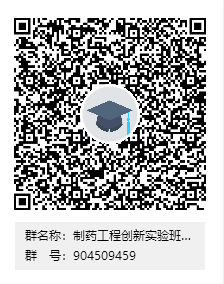 4.实验班最终选拔结果将在学校教务处网站上公示。        